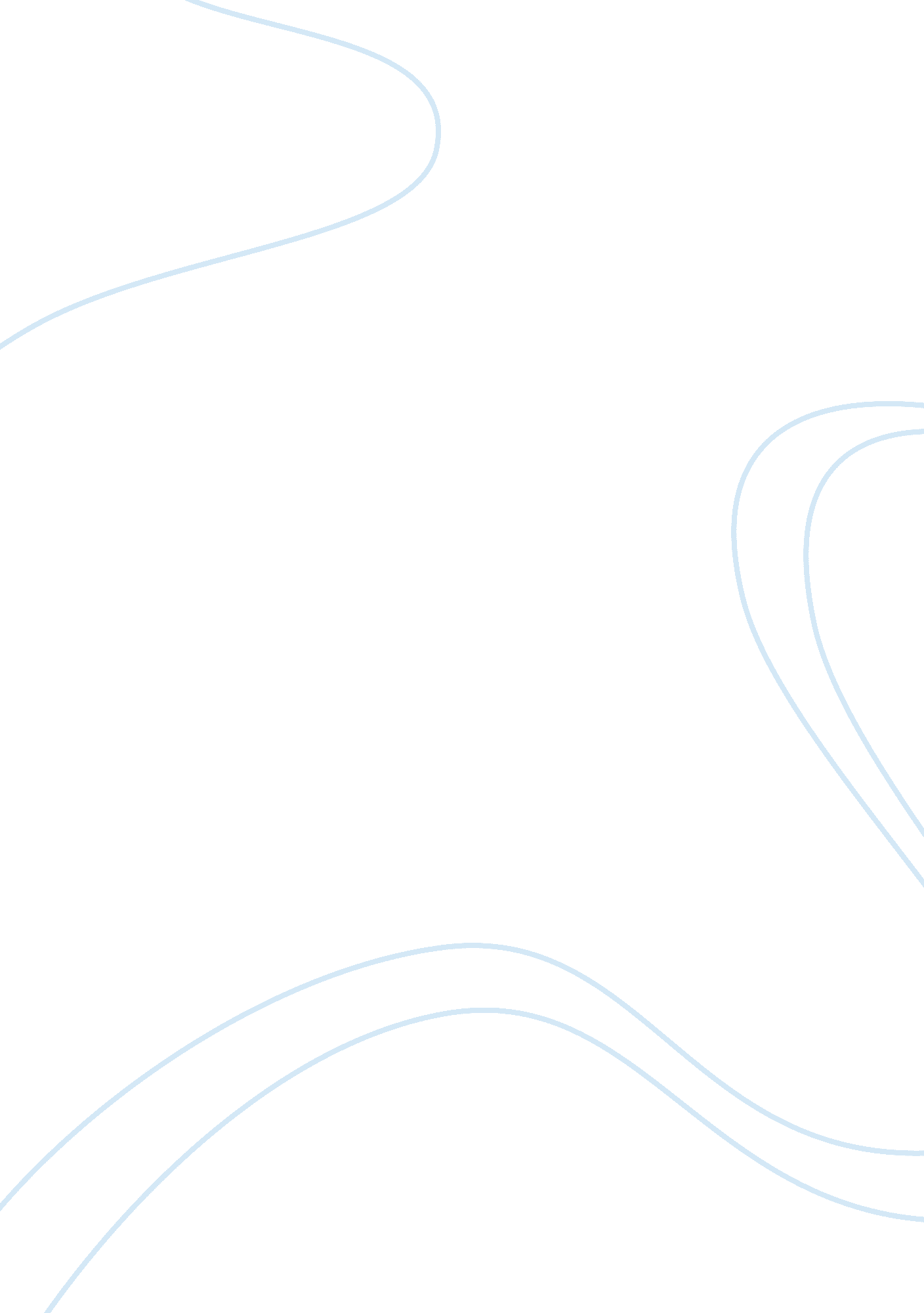 Changing the physical and social environment: city life essay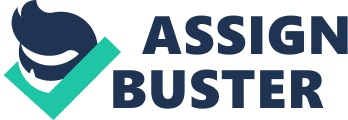 The present BY tgtr1348 1 . How has photography influenced your life? If photography didn’t exist, how would the world be different? What place does photography have in society and in our lives? Photography has influenced my life by ultimately making it more vivid. Seeing candid photos IVe taken allow me to travel back to that moment and see things exactly as they were. Creative photography can have an effect on my mood and inspire me. It’s nice to look at photographs even if they don’t have any personal significance. If photography didn’t exist, that would trickle down and effect many things such as agazines. Even if magazines were still around they might be filled with paintings in place of glossy photographs. I think there would be a surge in realist painters. Though paintings are nice, they would take a longer time to complete and may not be as accurately detailed as a real photo. 2. Imagine that you are living in the mid-1800s and a photographer comes to your town for the first time. You’ve never seen a photograph before nor had your picture taken. Why do you think people were so excited to have their photographs taken when photography was first invented? How would you have reacted? How has our relationship with and reaction to photography changed from the mid1800s to today? Just as with any new technology that comes out in modern day, the invention of photography must have been very exciting because suddenly something you never thought possible has come into existence. Photography presented a new outlet for documentation. If I had been around in that time period I would have been ecstatic to have my photograph taken. Our reaction to the photography has changed because we are not as in awe of it as we use to be. Our relationship with it has grown stronger over time. In the 1800s it may have not been as big of a creative outlet as it is today. Photography has been integrated deeply into our daily lives. Changing the Physical and Social Environment: City Life By poopsiel 111 People never really examine how their social environments have a deep influence on their social life, the way they act and go. The way certain things are placed and where certain boutiques or restaurants are located can trigger certain attitudes and behaviours. However, many of us do not deeply look into our social environment, and f we did it will be very surprising to realize how influences our ways of thinking, living and relating to others can vary. My residential place will be look at closely to find patterns that otherwise I would not have noticed. Most people are not aware that their social surrounding usually shapes the behaviour, attitude, ways of thinking and relating to others. The built environment around us has a big influence on how society thinks. How everything is built and placed can manipulate how people act. For example, if your residential place is not clean or well maintained, it can put you in bad mood as a well maintained residence can put someone in a good mood. Where you live can shape your behaviour and even your health. The designed space expresses a culture, for instance houses are meant for families due to its design (2 driveways, multiple windows in the front which can be seen as welcoming). My residential space consists of multiple high rise buildings, a plaza filled with businesses, bus stops, parks and so on. All of the high rise buildings have an average of 22 floors, which is a lot of people going in and out of the building every day to go to ork, run errands, socialize and so on. Every building has a parking spot for the residents and for visitors; the parking for visitors is very visible, and large which is welcoming to the many visitors who come each day. In front of my building there is a huge green field where residents go to play with their dogs. It represents freedom for the dog walkers, as they can throw objects for their dog to go after, and it is a great place to meet others who live in the same building. It is very well maintained, while observing one can notice that dog walkers are prone to talking to other dog alkers as they have a common dominator. There are trees in front of the green fields which can be seen as a barrier to the “ real world” that is outside of the trees, as there are roads and buses on the other side of the trees. When you come out of the building there is a space where cars can wait to pick up someone, as you exit the building you have be to be careful of cars coming in as there is a garage right there. It causes of sense of fear, but at the same time it keeps you cautious and on your feet as you do not want to be in an accident with a car. As you keep walking away from he building there is a short cut that was made by the residents on the grass beside the side walk, it is a little pathway on the grass where everybody walks to access a little shortcut to the bus stop or to the building right beside it. It creates a sense of ownership of the area, as people do as they please. It is also a great way of running into neighbors and to talk to them. My residential area has a plaza that includes many different businesses such as Tim Horton’s, a bank, hair salon, convenience store, dry cleaners and a travel agency. It can be analyzed that this residential space 